Western Australia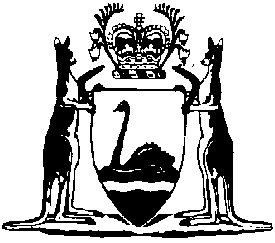 Jetties Act 1926
Marine and Harbours Act 1981
Shipping and Pilotage Act 1967
Transport Co-ordination Act 1966
Western Australian Marine Act 1982Transport Regulations Amendment (Fees and Charges) Regulations (No. 2) 2024Western AustraliaTransport Regulations Amendment (Fees and Charges) Regulations (No. 2) 2024ContentsPart 1 — Preliminary1.	Citation	12.	Commencement	1Part 2 — Marine and Harbours (Departmental Areas) Regulations 1998 amended3.	Regulations amended	14.	Regulation 3A amended	1Part 3 — Mooring Regulations 1998 amended5.	Regulations amended	16.	Schedule 3 replaced	1Schedule 3 — FeesPart 4 — Navigable Waters Regulations 1958 amended7.	Regulations amended	18.	Various fees amended	1Part 5 — Shipping and Pilotage (Ports and Harbours) Regulations 1966 amended9.	Regulations amended	110.	Various fees amended	1Part 6 — Transport Co-ordination Regulations 1985 amended11.	Regulations amended	112.	Regulation 8A amended	1Jetties Act 1926
Marine and Harbours Act 1981
Shipping and Pilotage Act 1967
Transport Co-ordination Act 1966
Western Australian Marine Act 1982Transport Regulations Amendment (Fees and Charges) Regulations (No. 2) 2024Made by the Governor in Executive Council.Part 1 — Preliminary1.	Citation		These regulations are the Transport Regulations Amendment (Fees and Charges) Regulations (No. 2) 2024.2.	Commencement		These regulations come into operation as follows —	(a)	Part 1 — on the day on which these regulations are published on the WA legislation website;	(b)	the rest of the regulations — on 1 July 2024.Part 2 — Marine and Harbours (Departmental Areas) Regulations 1998 amended3.	Regulations amended		This Part amends the Marine and Harbours (Departmental Areas) Regulations 1998.4.	Regulation 3A amended		In regulation 3A:	(a)	in paragraph (a) delete “$9.80;” and insert:		$10.10;	(b)	in paragraph (b) delete “$155.35.” and insert:		$160.00.Part 3 — Mooring Regulations 1998 amended5.	Regulations amended		This Part amends the Mooring Regulations 1998.6.	Schedule 3 replaced		Delete Schedule 3 and insert:Schedule 3 — Fees[r. 7D, 7F, 8, 12, 13, 15, 25 and 27]TablePart 4 — Navigable Waters Regulations 1958 amended7.	Regulations amended		This Part amends the Navigable Waters Regulations 1958.8.	Various fees amended		Amend the provisions listed in the Table as set out in the Table.TablePart 5 — Shipping and Pilotage (Ports and Harbours) Regulations 1966 amended9.	Regulations amended		This Part amends the Shipping and Pilotage (Ports and Harbours) Regulations 1966.10.	Various fees amended		Amend the provisions listed in the Table as set out in the Table.TablePart 6 — Transport Co-ordination Regulations 1985 amended11.	Regulations amended		This Part amends the Transport Co-ordination Regulations 1985.12.	Regulation 8A amended		In regulation 8A(d) delete “$2.95.” and insert:		$3.05.K. COLLERAN, Clerk of the Executive CouncilItemDescriptionFee1.Shared-use mooring authorisation for 12 months (r. 7D(3)(b))$111.702.Rental mooring site authorisation for each day of rental period (r. 7F(4)(b))$35.103.Application for mooring licence (r. 8(2)(g)(i))$124.504.Annual mooring licence for recreational mooring site (exclusive use) (r. 12(1)(c) and 13(1))$697.655.Annual mooring licence for recreational mooring site (shared use) (r. 12(1)(c) and 13(1))$359.456.Annual mooring licence for commercial general mooring site (r. 12(1)(c) and 13(1))$898.657.Annual mooring licence for commercial resources mooring site (r. 12(1)(c) and 13(1))$2 921.408.Annual mooring licence late payment (r. 13(3))$124.509.Exchange of registered mooring sites (r. 15(2)(b))$124.5010.Substitution of licensed vessel (r. 25(5)(b))$124.5011.Application to register additional vessel (r. 27(1)(e))$124.50ProvisionDeleteInsertr. 45AA(3)$416.60$429.10r. 45AB(3)$115.60$119.05r. 45B(3a)(b) Table147.50313.10628.00918.45154.85328.75659.40964.35r. 45B(4)$32.55$34.15r. 45B(6A)$13.90$14.35r. 45BAA(4A)$32.55$34.15r. 45BAA(4A) Table4.458.2510.7521.4542.7585.604.658.6511.2522.5044.8589.85r. 45BAB(2)$1.90$2.00r. 45BA(2)(a)$404.10$416.20r. 45BA(2)(b)$168.90$173.95r. 45BA(3)$306.80$316.00r. 45BA(6a)(b)$168.90$173.95r. 45E(2)(a)$32.55$34.15r. 47C(3)(ba)$32.55$34.15r. 47C(5)(b)(ii)$24.60$25.35ProvisionDeleteInsertr. 9B(2)(b)$593.30$611.10r. 9F(2)(c)$383.80$395.30r. 9J$217.00$223.50r. 16(d)$785.70$809.25